ANEXO 3 – TERMO PARA CONCORRER ÀS VAGAS POR COTAS PARA ESCOLA PÚBLICA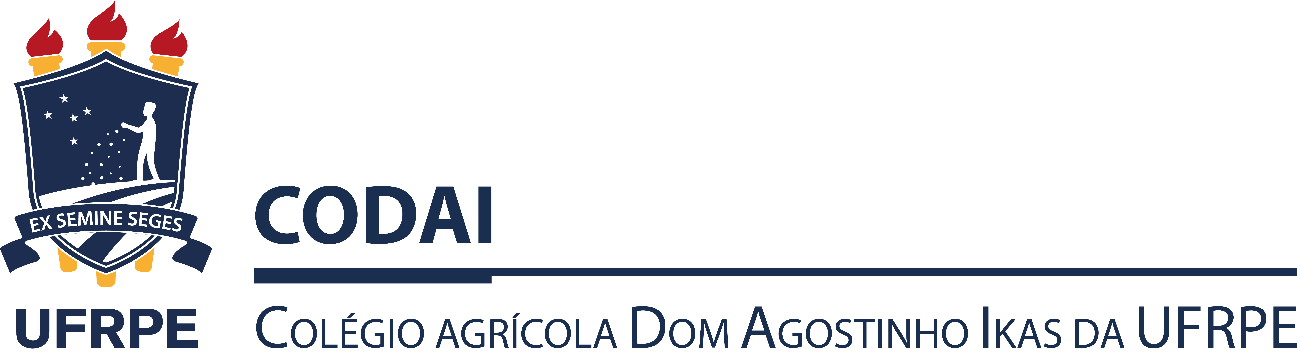 PROCESSO SELETIVO CODAI-UFRPE 2021.1
TERMO PARA CONCORRER ÀS VAGAS POR COTAS PARA ESCOLA PÚBLICAEu,______________________________________________________, abaixo assinado, de nacionalidade _______________________________, nascido(a) em ___/___/______, no município de _____________________________________________________, estado ___________________, filho(a) de______________________________________________________________________ e de __________________________________________________________________, estado civil __________________________________________________ residente e domiciliado(a) na _____________________________________________________no____bairro_____________________ ___, Cidade ________________________________ CEP_______________, portador da cédula de identidade (RG) no ______________________, expedida em ___/___/_______, órgão expedidor ___________, declaro, sob as penas da lei, que: ( ) Cursei integralmente o ensino médio em escola pública, em cursos regulares ou no âmbito da modalidade de Educação de Jovens e Adultos;
(  ) Cursei integralmente o ensino fundamental em escola pública, em curso regular ou no âmbito da modalidade de Educação de Jovens e Adultos; (  ) Obtive certificado de conclusão com base no resultado do ENCCEJA ou de exames de certificação de competência ou de avaliação de jovens e adultos realizados pelos sistemas estaduais de ensino. Estou ciente de que, em caso de falsidade ideológica, ficarei sujeito às sanções prescritas no Código Penal* e às demais cominações legais aplicáveis. São Lourenço da Mata, _____ de ____________ 2020. ___________________________________________Assinatura do candidato ou do responsável (caso candidato menor de 18 anos)*O Decreto-Lei n°2.848, de 07 de dezembro de 1940 – Código Penal - Falsidade ideológica. Art. 299: omitir, em documento público ou particular, declaração que dele devia constar, ou nele inserir ou fazer inserir declaração falsa ou diversa da que devia ser escrita, com o fim de prejudicar direito, criar obrigação ou alterar a verdade sobre fato juridicamente relevante. Pena - reclusão, de um a cinco anos, e multa, se o documento é público, e reclusão de um a três anos, e multa, se o documento é particular. 